VIRGINIA JAYCEES 2013 FALL CONVENTIONNovember 15 – 17, 2013Embassy Suites Alexandria Old TownAlexandria, Virginia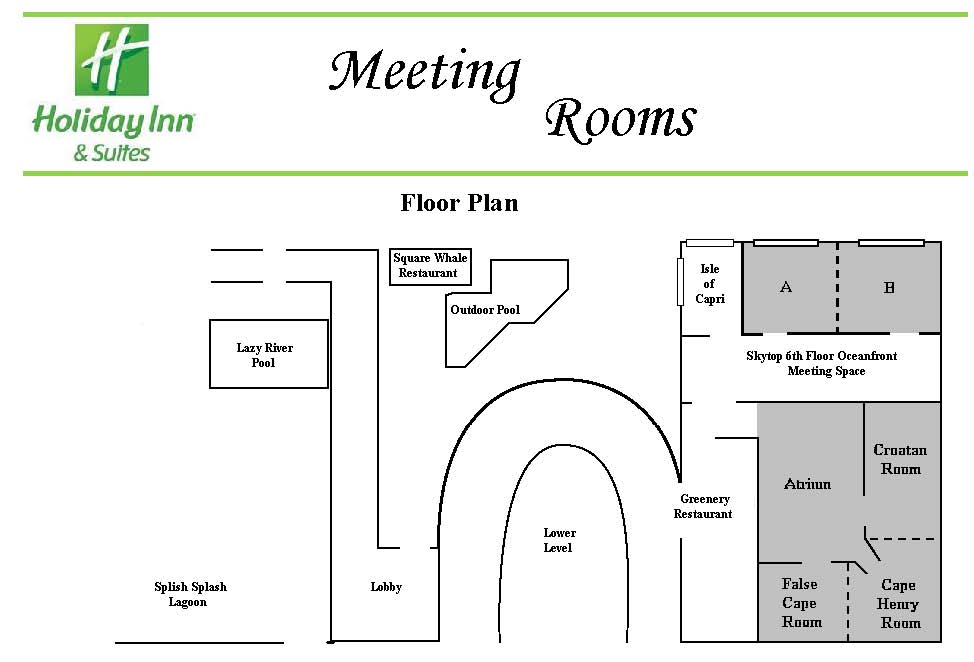 TimeFriday, November 15, 2013Friday, November 15, 2013Friday, November 15, 2013Friday, November 15, 2013Friday, November 15, 2013Start Time7:00- 9:00 pmArt Auction FundraiserProceeds to benefit the Jaycees, Camp VA Jaycee, and Oysters for Life (Salon A)RegistrationAll attendees must pick up their goodies and credentials for the weekend!                    (8:00-10:00pm)Note: Registration ENDS at 10pm.RegistrationAll attendees must pick up their goodies and credentials for the weekend!                    (8:00-10:00pm)Note: Registration ENDS at 10pm.9:00 pmFirst TimersAll First time conference attendees – get the most out of your state experience! (Senate Suite - Ends at TBA )RegistrationAll attendees must pick up their goodies and credentials for the weekend!                    (8:00-10:00pm)Note: Registration ENDS at 10pm.RegistrationAll attendees must pick up their goodies and credentials for the weekend!                    (8:00-10:00pm)Note: Registration ENDS at 10pm.10:00 pmRegistrationAll attendees must pick up their goodies and credentials for the weekend!                    (8:00-10:00pm)Note: Registration ENDS at 10pm.RegistrationAll attendees must pick up their goodies and credentials for the weekend!                    (8:00-10:00pm)Note: Registration ENDS at 10pm.10:00 pmCorps of Virginia GentlemanMembers of the Corps and invited guests only. (Carter Room)RegistrationAll attendees must pick up their goodies and credentials for the weekend!                    (8:00-10:00pm)Note: Registration ENDS at 10pm.RegistrationAll attendees must pick up their goodies and credentials for the weekend!                    (8:00-10:00pm)Note: Registration ENDS at 10pm.10:00 pmUntil1:00 amFriday Night Out!!Place TBA!Hosted by the Alexandria JayceesFriday Night Out!!Place TBA!Hosted by the Alexandria JayceesFriday Night Out!!Place TBA!Hosted by the Alexandria JayceesFriday Night Out!!Place TBA!Hosted by the Alexandria Jaycees10:00 pmUntil1:00 amFriday Night Out!!Place TBA!Hosted by the Alexandria JayceesFriday Night Out!!Place TBA!Hosted by the Alexandria JayceesFriday Night Out!!Place TBA!Hosted by the Alexandria JayceesFriday Night Out!!Place TBA!Hosted by the Alexandria JayceesStartEndSaturday, November 16th, 2013 (Daytime Schedule)Saturday, November 16th, 2013 (Daytime Schedule)Saturday, November 16th, 2013 (Daytime Schedule)Saturday, November 16th, 2013 (Daytime Schedule)8:008:30Complimentary  Breakfast Available 7-10:30aComplimentary  Breakfast Available 7-10:30aComplimentary  Breakfast Available 7-10:30aComplimentary  Breakfast Available 7-10:30a8:0011:00Registration   8am – 9:30am Registration   8am – 9:30am Registration   8am – 9:30am Registration   8am – 9:30am StartEndSaturday, November 16th, 2013 (Daytime Schedule)Saturday, November 16th, 2013 (Daytime Schedule)Saturday, November 16th, 2013 (Daytime Schedule)Saturday, November 16th, 2013 (Daytime Schedule)8:008:25Local Presidents RoundtableAll Local Presidents should attend(Mason)Local Presidents RoundtableAll Local Presidents should attend(Mason)Local Presidents RoundtableAll Local Presidents should attend(Mason)Local Presidents RoundtableAll Local Presidents should attend(Mason)8:309:50Board of Directors Elections of 2014 Officers(Mason )9:5510:00Break & MingleBreak & MingleBreak & MingleBreak & Mingle10:0011:00“NO Boring Session for me”- Teambuilding and Fun If you like fun and learning this is the session for you.  Forget the boring lectures! Let’s build a solid foundation for teamwork and get inspired to create positive changePresenter:  NVP Katherine(Mason)11:0012:00Video, pix, and social media marketing on a non-profit budgetThis session is an intro to Non-profit cool! Show time magic with your iPhone or iPad.  Pump up your marketing of your projects in seconds or minutes through iMovie, Vimeo, and insta frame.  You would need to have an iPhone or iPad of any version, access to your app store, and $10 to buy apps.  You will be able to make videos and gain hands on experience to be Non-profit cool!Presenter:  NVP Katherine(Mason A )Making Yourself Professionally AttractiveThis session will focus on the best practices of the Professional Skills Program.  It will give you hints on how to best compete for Sunday’s competitions.  It will also enable participants to sharpen their skills in the workplace.Presenter:  VP Emmanuel(Mason B )Meetings and Affiliates Track:Finance Committee MeetingAlan Richardson, Chair(Mason A)Meetings and Affiliates Track:Finance Committee MeetingAlan Richardson, Chair(Mason A)Meetings and Affiliates Track:Finance Committee MeetingAlan Richardson, Chair(Mason A)10:3012:0012:001:30	Lunch with your Region1:304:30Saturday Outing:  Mount Vernon or Alternative Adventure Hosted by the Alexandria ChapterSaturday Outing:  Mount Vernon or Alternative Adventure Hosted by the Alexandria ChapterMeetings and Affiliates Track:Virginia JCI Senate Meeting1:15-3:00pmKathleen King, President(Mason B)Meetings and Affiliates Track:Virginia JCI Senate Meeting1:15-3:00pmKathleen King, President(Mason B)2:304:00Saturday, November 16th, 2013  (Evening Schedule)Meetings and Affiliates Track:Virginia Jaycee Foundation Trustee Meeting**3:05 pm-4:30Chris Williamson, President(Mason B)Meetings and Affiliates Track:Virginia Jaycee Foundation Trustee Meeting**3:05 pm-4:30Chris Williamson, President(Mason B)Meetings and Affiliates Track:Virginia Jaycee Foundation Trustee Meeting**3:05 pm-4:30Chris Williamson, President(Mason B)2:304:00Saturday, November 16th, 2013  (Evening Schedule)Man Mile/ First Times Turn In/ Business Owner& Vendor Networking(Atrium)Man Mile/ First Times Turn In/ Business Owner& Vendor Networking(Atrium)Man Mile/ First Times Turn In/ Business Owner& Vendor Networking(Atrium)Saturday, November 16th, 2013  (Evening Schedule)5:006:30Outstanding Young Virginians Awards ReceptionAwards will be given out to the 2013 Outstanding Young Virginian *Outstanding EMS *Outstanding Farmer *Future Leader *Outstanding Local Business (Open to ALL; Cash Bar - Mason Prefunction)Outstanding Young Virginians Awards ReceptionAwards will be given out to the 2013 Outstanding Young Virginian *Outstanding EMS *Outstanding Farmer *Future Leader *Outstanding Local Business (Open to ALL; Cash Bar - Mason Prefunction)Outstanding Young Virginians Awards ReceptionAwards will be given out to the 2013 Outstanding Young Virginian *Outstanding EMS *Outstanding Farmer *Future Leader *Outstanding Local Business (Open to ALL; Cash Bar - Mason Prefunction)Outstanding Young Virginians Awards ReceptionAwards will be given out to the 2013 Outstanding Young Virginian *Outstanding EMS *Outstanding Farmer *Future Leader *Outstanding Local Business (Open to ALL; Cash Bar - Mason Prefunction)6:ui646566666ooijkjkkljklj j 2013 Awards and Outstanding Young Virginian Banquet (Business / Black Tie Optional) Presidential Awards of Appreciation  Outstanding Local Officer · Outstanding State Director · Outstanding Local President Program Manager of the Quarter · Outstanding Regional Director Exec Committee · Member of the Quarter · Life Memberships · Ambassadorships · JCI Senatorships · 3rd Quarter Virginia Cup Standings  · #1 Chapter Virginia Cup (Mason Room)NOTE:  There will be no OYV Awards presentation during the banquet.  OYV Awards will be given out during the reception immediately prior to the banquet.2013 Awards and Outstanding Young Virginian Banquet (Business / Black Tie Optional) Presidential Awards of Appreciation  Outstanding Local Officer · Outstanding State Director · Outstanding Local President Program Manager of the Quarter · Outstanding Regional Director Exec Committee · Member of the Quarter · Life Memberships · Ambassadorships · JCI Senatorships · 3rd Quarter Virginia Cup Standings  · #1 Chapter Virginia Cup (Mason Room)NOTE:  There will be no OYV Awards presentation during the banquet.  OYV Awards will be given out during the reception immediately prior to the banquet.2013 Awards and Outstanding Young Virginian Banquet (Business / Black Tie Optional) Presidential Awards of Appreciation  Outstanding Local Officer · Outstanding State Director · Outstanding Local President Program Manager of the Quarter · Outstanding Regional Director Exec Committee · Member of the Quarter · Life Memberships · Ambassadorships · JCI Senatorships · 3rd Quarter Virginia Cup Standings  · #1 Chapter Virginia Cup (Mason Room)NOTE:  There will be no OYV Awards presentation during the banquet.  OYV Awards will be given out during the reception immediately prior to the banquet.2013 Awards and Outstanding Young Virginian Banquet (Business / Black Tie Optional) Presidential Awards of Appreciation  Outstanding Local Officer · Outstanding State Director · Outstanding Local President Program Manager of the Quarter · Outstanding Regional Director Exec Committee · Member of the Quarter · Life Memberships · Ambassadorships · JCI Senatorships · 3rd Quarter Virginia Cup Standings  · #1 Chapter Virginia Cup (Mason Room)NOTE:  There will be no OYV Awards presentation during the banquet.  OYV Awards will be given out during the reception immediately prior to the banquet.6:459:30 2013 Awards and Outstanding Young Virginian Banquet (Business / Black Tie Optional) Presidential Awards of Appreciation  Outstanding Local Officer · Outstanding State Director · Outstanding Local President Program Manager of the Quarter · Outstanding Regional Director Exec Committee · Member of the Quarter · Life Memberships · Ambassadorships · JCI Senatorships · 3rd Quarter Virginia Cup Standings  · #1 Chapter Virginia Cup (Mason Room)NOTE:  There will be no OYV Awards presentation during the banquet.  OYV Awards will be given out during the reception immediately prior to the banquet.2013 Awards and Outstanding Young Virginian Banquet (Business / Black Tie Optional) Presidential Awards of Appreciation  Outstanding Local Officer · Outstanding State Director · Outstanding Local President Program Manager of the Quarter · Outstanding Regional Director Exec Committee · Member of the Quarter · Life Memberships · Ambassadorships · JCI Senatorships · 3rd Quarter Virginia Cup Standings  · #1 Chapter Virginia Cup (Mason Room)NOTE:  There will be no OYV Awards presentation during the banquet.  OYV Awards will be given out during the reception immediately prior to the banquet.2013 Awards and Outstanding Young Virginian Banquet (Business / Black Tie Optional) Presidential Awards of Appreciation  Outstanding Local Officer · Outstanding State Director · Outstanding Local President Program Manager of the Quarter · Outstanding Regional Director Exec Committee · Member of the Quarter · Life Memberships · Ambassadorships · JCI Senatorships · 3rd Quarter Virginia Cup Standings  · #1 Chapter Virginia Cup (Mason Room)NOTE:  There will be no OYV Awards presentation during the banquet.  OYV Awards will be given out during the reception immediately prior to the banquet.2013 Awards and Outstanding Young Virginian Banquet (Business / Black Tie Optional) Presidential Awards of Appreciation  Outstanding Local Officer · Outstanding State Director · Outstanding Local President Program Manager of the Quarter · Outstanding Regional Director Exec Committee · Member of the Quarter · Life Memberships · Ambassadorships · JCI Senatorships · 3rd Quarter Virginia Cup Standings  · #1 Chapter Virginia Cup (Mason Room)NOTE:  There will be no OYV Awards presentation during the banquet.  OYV Awards will be given out during the reception immediately prior to the banquet.Post BanquetPost BanquetLife Members Association ReceptionInvitation ONLY(LMA Suite: Room 160)Life Members Association ReceptionInvitation ONLY(LMA Suite: Room 160)Life Members Association ReceptionInvitation ONLY(LMA Suite: Room 160)Life Members Association ReceptionInvitation ONLY(LMA Suite: Room 160)Post BanquetPost BanquetJCI Senate ReceptionInvitation ONLY(JCI Senate Suite: Room 154)JCI Senate ReceptionInvitation ONLY(JCI Senate Suite: Room 154)JCI Senate ReceptionInvitation ONLY(JCI Senate Suite: Room 154)JCI Senate ReceptionInvitation ONLY(JCI Senate Suite: Room 154)Post Banquet10 – 1 amPost Banquet10 – 1 amArlington Chapter Sponsored Celebration Open to allSuite TBATo be followed bySocial Outing at Theisman’s GrillLed by Alexandria JayceesArlington Chapter Sponsored Celebration Open to allSuite TBATo be followed bySocial Outing at Theisman’s GrillLed by Alexandria JayceesArlington Chapter Sponsored Celebration Open to allSuite TBATo be followed bySocial Outing at Theisman’s GrillLed by Alexandria JayceesArlington Chapter Sponsored Celebration Open to allSuite TBATo be followed bySocial Outing at Theisman’s GrillLed by Alexandria JayceesStartStartEndSunday, November 17 th,2013Complimentary Breakfast7-10:30a8:30 9:009:00We Believer’s / Sunday Morning Devotions (Mason)9:0011:0011:00CompetitionsSpeak Up, Write Up, Debate, (Mason)11:0012:0012:002013 Executive Committee Meeting(Mason)